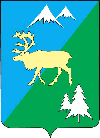 П О С Т А Н О В Л Е Н И ЕАДМИНИСТРАЦИИ БЫСТРИНСКОГО МУНИЦИПАЛЬНОГО РАЙОНА684350, Камчатский  край, Быстринскийрайон, с. Эссо, ул. Терешковой, 1, тел/факс 21-330http://essobmr.ru   admesso@yandex.ruот 24.12.2021 № 537 На основании статьи 57.3 Градостроительного кодекса Российской Федерации, руководствуясь Федеральным законом от 06.10.2003 N 131-ФЗ "Об общих принципах организации местного самоуправления в Российской Федерации", Федеральным законом от 27.07.2010 N 210-ФЗ "Об организации предоставления государственных и муниципальных услуг", статьей 34 Устава Быстринского муниципального района,ПОСТАНОВЛЯЮ:1. Внести в Административный регламент по предоставлению администрацией Быстринского муниципального района муниципальной услуги по выдаче градостроительного плана земельного участка, утвержденного постановлением администрации Быстринского муниципального района от 13.05.2019 № 188 следующие изменения:абзац 2 части 2.2 радела 2 изложить в следующей редакции: "Подача заявления о выдаче градостроительного плана земельного участка может осуществляться:непосредственно в Администрацию, заявление о выдаче градостроительного плана земельного участка может быть направлено в Администрацию в форме электронного документа, подписанного электронной подписью, или подано заявителем через многофункциональный центр;Разослано: дело,  Отдел по СА, библиотека с. Эссо, с. Анавгай, прокуратура БР, официальный сайт БМР.с использованием единого портала государственных и муниципальных услуг или региональных порталов государственных и муниципальных услуг;с использованием государственных информационных систем обеспечения градостроительной деятельности с функциями автоматизированной информационно-аналитической поддержки осуществления полномочий в области градостроительной деятельности.";подпункт 5 пункта 2.6.1, подпункт 2 пункта 2.6.4 части 2.6 радела 2 исключить;в абзацах 1 и 2 пункта 3.3.2 части 3.3 раздела 3 слово «пунктом» исключить;абзац 4 пункта 3.3.2 части 3.3 раздела 3 изложить в следующей редакции:"- направляет правообладателям сетей инженерно-технического обеспечения запрос о предоставлении информации о возможности подключения (технологического присоединения) объектов капитального строительства к сетям инженерно-технического обеспечения (за исключением сетей электроснабжения), определяемой с учетом программ комплексного развития систем коммунальной инфраструктуры поселения, муниципального округа, городского округа (при их наличии), в состав которой входят сведения о максимальной нагрузке в возможных точках подключения (технологического присоединения) к таким сетям.";пункт 3.3.3 части 3.3 раздела 3 изложить в следующей редакции: "3.3.3. Запрос о предоставлении информации о возможности подключения (технологического присоединения) объектов капитального строительства к сетям инженерно-технического обеспечения (за исключением сетей электроснабжения), определяемой с учетом программ комплексного развития систем коммунальной инфраструктуры поселения, муниципального округа, городского округа (при их наличии), в состав которой входят сведения о максимальной нагрузке в возможных точках подключения (технологического присоединения) к таким сетям направляется правообладателям сетей инженерно-технического обеспечения (за исключением сетей электроснабжения) в течение двух рабочих дней с даты поступления заявления о выдаче градостроительного плана земельного участка в Администрацию.Максимальный срок исполнения административной процедуры составляет не более двух рабочих дней.".2. Контроль за выполнением настоящего постановления возложить на начальника отдела по строительству и архитектуре администрации Быстринского муниципального района.3. Настоящее постановление вступает в силу после его официального обнародования, подлежит размещению в информационно-телекоммуникационной сети «Интернет» на официальном сайте органов местного самоуправления Быстринского муниципального района и распространяется на правоотношения, возникшие с 01.09.2021 года.Глава Быстринского муниципального района 			 	         А.В. ВьюновП О С Т А Н О В Л Е Н И ЕАДМИНИСТРАЦИИ БЫСТРИНСКОГО МУНИЦИПАЛЬНОГО РАЙОНА684350, Камчатский  край, Быстринскийрайон, с. Эссо, ул. Терешковой, 1, тел/факс 21-330http://essobmr.ru   admesso@yandex.ruот  № Согласовано, Начальник Юридического отдела администрации Быстринского муниципального района					         Т.В. Авдеева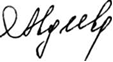 23.12.2021Лицо, курирующее данное направление служебной  деятельности ___________________________	Соболева М.И. 24.12.2021			    (подпись, Фамилия, инициалы, дата)Юридический отдел ________________			       (подпись, Фамилия, инициалы, дата)Исполнитель  документа __________________________ Кожевина Н.Б. 24.12.2021				  (подпись, Фамилия, инициалы, дата)	 О внесении изменений в Административный регламент по предоставлению администрацией Быстринского муниципального района муниципальной услуги по выдаче градостроительного плана земельного участка, утвержденный постановлением администрации Быстринского муниципального района от 13.05.2019 № 188 О внесении изменений в Административный регламент по предоставлению администрацией Быстринского муниципального района муниципальной услуги по выдаче градостроительного плана земельного участка, утвержденный постановлением администрации Быстринского муниципального района от 13.05.2019 № 188 